Отчет о реализации краткосрочного проекта в группе раннего возраста на тему:   «Наши добрые сказки »Цель проекта: расширить знания детей о творчестве, повысить интерес к книге, сформировать у детей представления о русской народной сказке через различные виды деятельности.Задачи проекта: Развивать познавательные способности ребенка, любознательность, творческое воображение, память, фантазию. Формировать умение пересказывать сказки. Пробуждать интерес к сказкам. Воспитывать навыки аккуратного общения с книгой.  Приобщать к совместному творчеству детей и родителей, укреплять традиции семейного чтения. 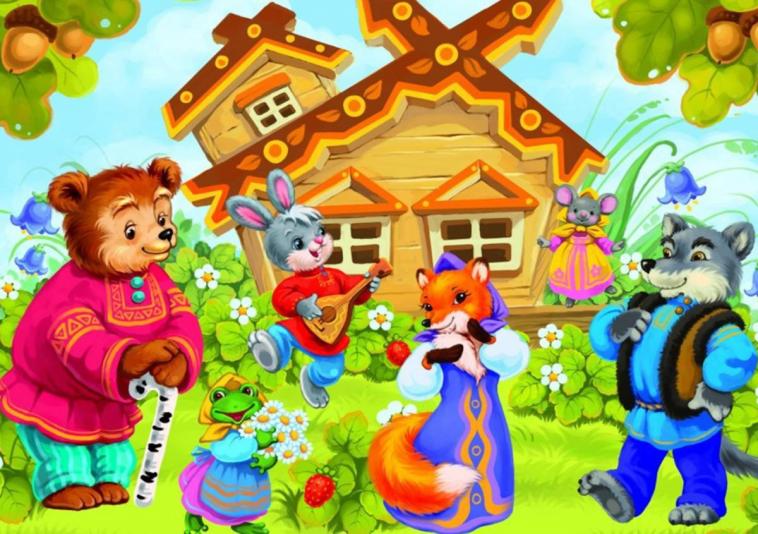                                                                                                Составил: Струихина Е.В.                                                                                                                                      Распопова М.Г.Дидактическая игра « Из какой скаазки герой»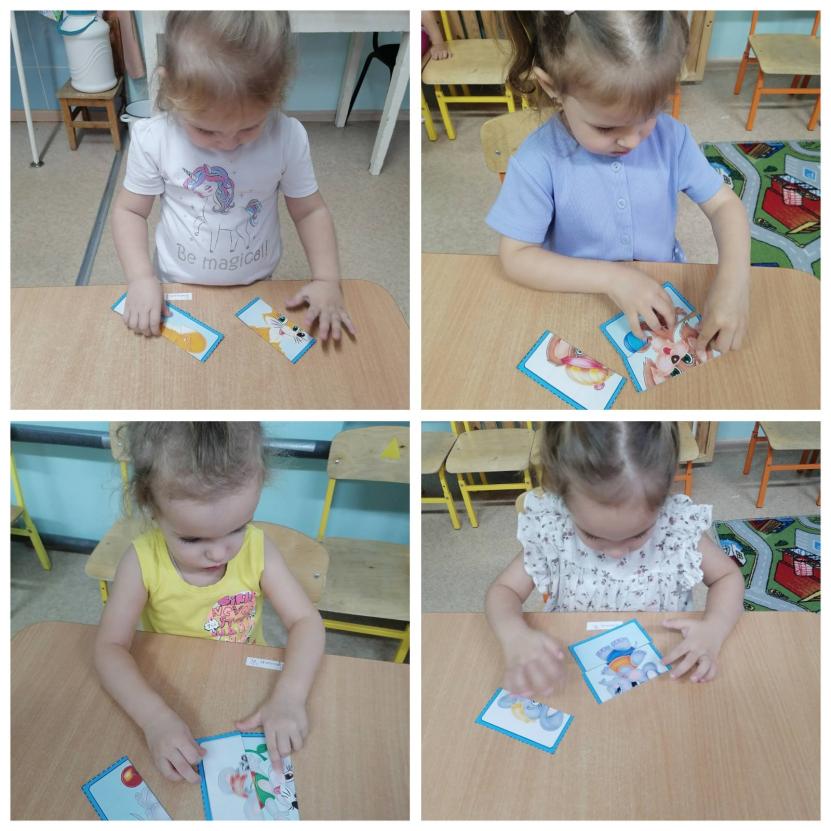 Беседа « Добро и зло в сказках»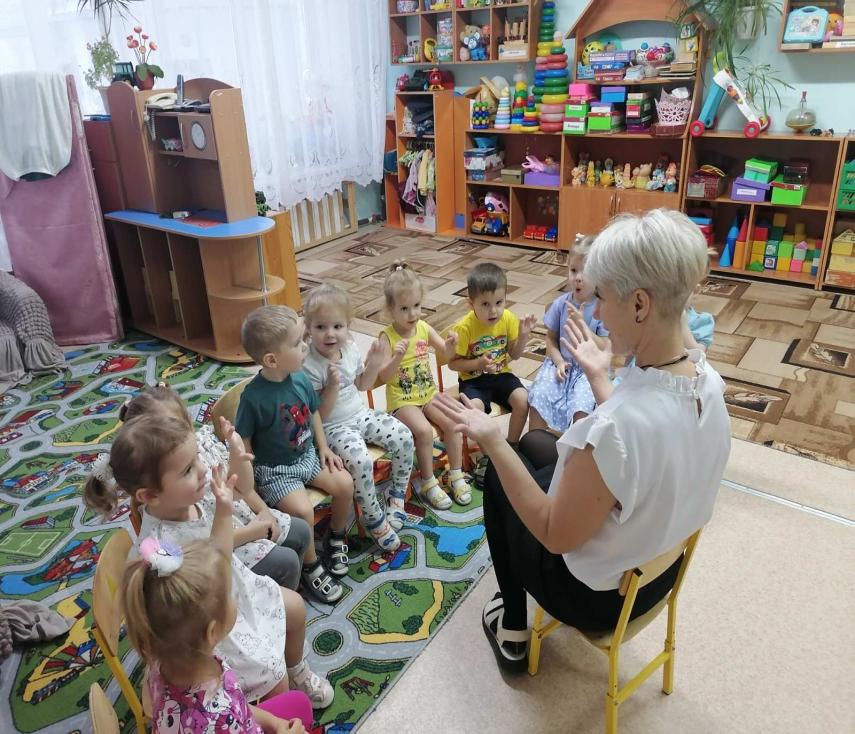 Рассматривание иллюстраций к сказкам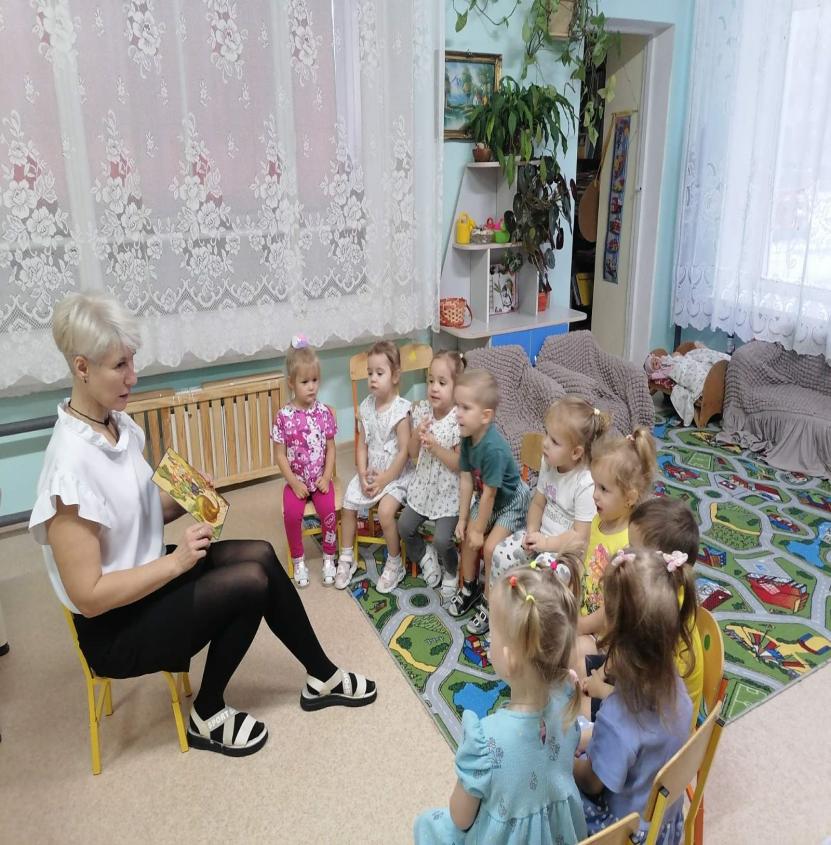 Рассматривание книг со сказками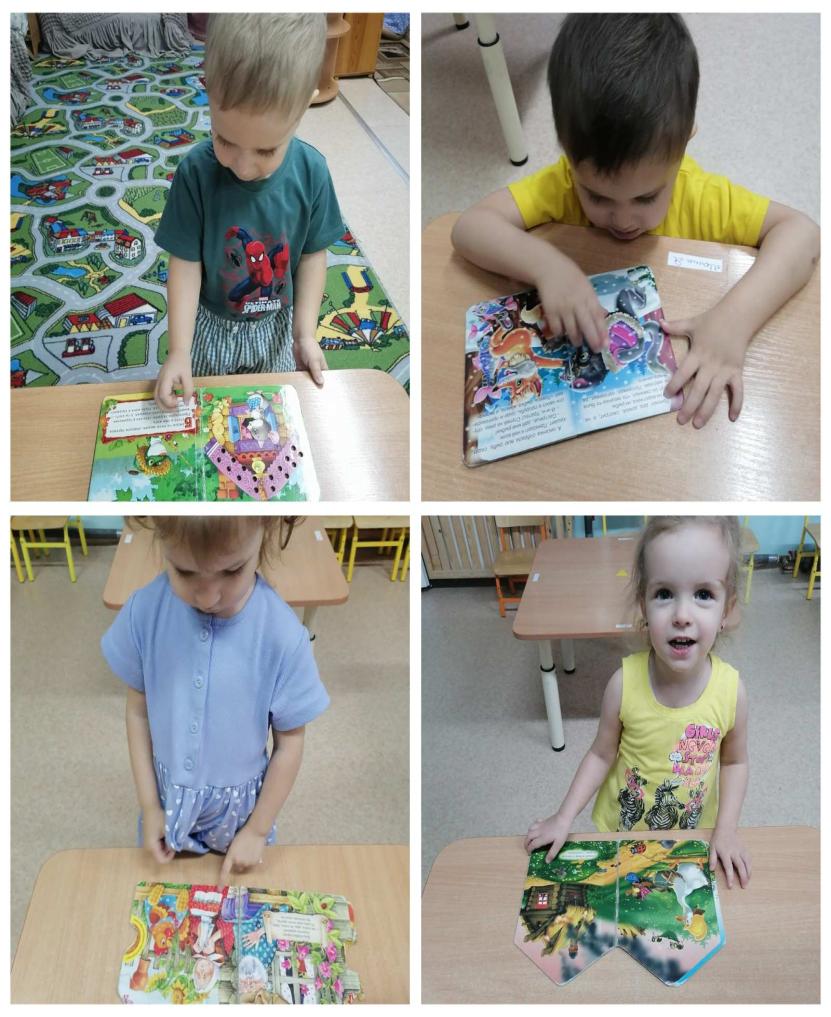 Театр « Колобок»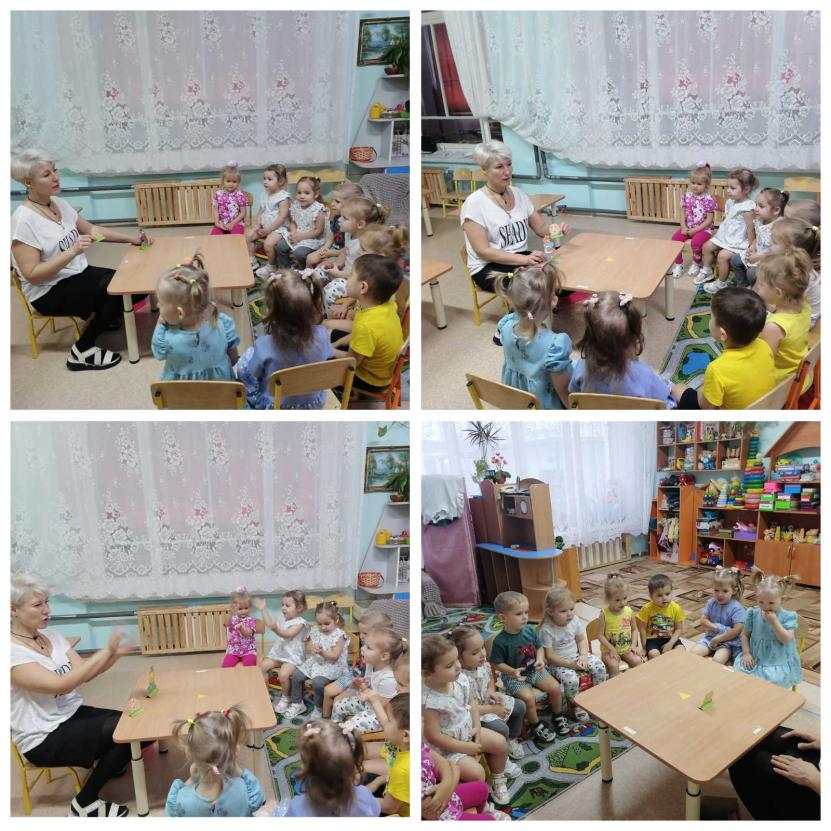 